Curriculum VitaeFERRIGNO GIUSEPPINANata il 17/10/1957 a Marano di Napoli (NA).Ho conseguito il Diploma Magistrale Statale presso l’Istituto Magistrale Niccolò Jommelli , Aversa (CE), nell’anno scolastico 1975/76.Il 19 Maggio 1980 ho iniziato a lavorare presso il Comune di Marano nell’ufficio del personale, per essere poi trasferita nell’anno 1985 agli uffici demografici, precisamente all’ufficio elettorale. Ho ricoperto la funzione di ufficiale elettorale e ufficiale di stato civile ( posizione economica C5 ) presso il medesimo ufficio.Ho espletato inoltre le funzioni di Segretario della commissione elettorale comunale.In quiescenza dal giorno 01/07/20.Marano di Napoli                                                            Giuseppina Ferrigno 27/12/2020Via Tevere 116, 80016 Marano di Napoli (NA).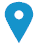 3337223821    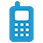 giuseppinaferrigno@hotmail.it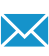 